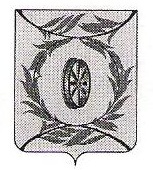 АДМИНИСТРАЦИЯ  АННЕНСКОГО СЕЛЬСКОГО ПОСЕЛЕНИЯКАРТАЛИНСКОГО  МУНИЦИПАЛЬНОГО  РАЙОНАЧЕЛЯБИНСКОЙ  ОБЛАСТИПОСТАНОВЛЕНИЕОт  03.10 .2019 г.     № 31с. АнненскоеО внесении изменений в  перечень должностных лиц Анненского сельского поселения Карталинского муниципального района, уполномоченных составлять протоколы об административных правонарушениях, предусмотренных законом Челябинской области.   В соответствии с Кодексом Российской Федерации об административных правонарушениях, Законом Челябинской области от 27.05.2010 года № 583-ЗО «Об  административных комиссиях и о наделении органов местного самоуправления государственными полномочиями по созданию административных комиссий и определению перечня должностных лиц, уполномоченных составлять протоколы об административных правонарушениях, руководствуясь Уставом Анненского сельского поселения, ПОСТАНОВЛЯЮ:  1.Утвердить в новой редакции перечень должностных лиц Анненского сельского поселения, уполномоченных составлять протоколы об административных правонарушениях, предусмотренных Законом Челябинской области от 27.05.2010г № 584-ЗО «Об административных правонарушениях в Челябинской области», согласно приложению к настоящему Постановлению. 2.Опубликовать настоящее постановление в газете « Карталинская новь» и разместить  на официальном сайте муниципального образования Анненского сельского поселения, в сети интернет:  annenskoe74.ru 3.Контроль за выполнением настоящего постановления оставляю за собой. Глава Анненского     сельского поселения                              В. М. Еловик.                                                                                                       Приложение к Постановлению администрации Анненского сельского поселения                                                                                                        от 03.10. 2019г № 31 .Перечень должностных лицАнненского сельского поселения, уполномоченных составлятьпротоколы об административных правонарушениях.Статья Закона Челябинской области от 27.05.2010г № 584-ЗО «Об административных правонарушениях в Челябинской области»Состав правонарушенияДолжностные лица, уполномоченные составлять протоколы об административных правонарушенияхСт.3 Нарушения в области благоустройства территорий муниципальных образований.Ч.1. Повреждение, перемещение снос, ненадлежащее содержание малых архитектурных форм, в том числе скамеек, урн, бордюров, ограждений, указателей, а также других элементов благоустройства, расположенных на территориях общего пользования, детских и спортивных  площадках.- В. М. Еловикглава администрации- Долматова Л.Б. заместитель главы администрацииЧ.2. Нарушение установленных муниципальными нормативными правовыми актами требований по содержанию и ремонту фасадов,отмосток, водостоков, навесных металлических конструкций, окон и витрин, вывесок, входных групп(узлов), иных архитектур - ных элементов нежилых зданий, строений и сооружений.- В. М. Еловикглава администрации- Долматова Л.Б. заместитель главы администрацииЧ.3.Непринятие собственниками и иными законными владельцами нежилых зданий, строений и сооружений, мер по очистке кровель, карнизов, водостоков, навесов (козырьков) от снега, наледи, сосулек.- В. М. Еловикглава администрации-Долматова Л.Б. заместитель главы администрацииЧ.4.Нарушение правил содержания  и эксплуатации объектов (средств) наружного освещения населенных пунктов.- В. М. Еловикглава администрации-Долматова Л.Б. заместитель главы администрацииЧ.5.Размещение объявлений и иной информации, не являющейся рекламой, в неустановленных местах, а также самовольное нанесение рисунков и надписей на здания, строения, сооружения, инженерные коммуникации, тротуары, дорожные и иные информационные знаки, другие элементы благоустройства.- В. М. Еловикглава администрации-Долматова Л.Б. заместитель главы администрацииЧ.6.Торговля и оказание бытовых услуг либо услуг общественного питания в неустановленных местах.- В. М. Еловикглава администрации-Долматова Л.Б. заместитель главы администрацииЧ.7.Нарушение установленных муниципальными  нормативными правовыми актами правил благоустройства территорий населенных пунктов, выразившееся в разведении костров, сжигании листвы, травы, частей деревьев, кустарников и других остатков растительности, за исключением случаев, предусмотренных Федеральным законодательством.- В. М. Еловикглава администрации-Долматова Л.Б. заместитель главы администрацииЧ.8.Сброс мусора, иных отходов производства и потребления вне специально отведенных для этого мест, а также сжигании мусора, иных отходов производства и потребления на территории Челябинской области, за исключением термической переработки мусора, иных отходов производства и потребления, осуществляемой в установленном действующим законодательством порядке.- В. М. Еловикглава администрации-Долматова Л.Б. заместитель главы администрацииЧ.9.Организация несанкционированной свалки отходов.- В. М. Еловикглава администрации-Долматова Л.Б. заместитель главы администрацииЧ.10.Оставление без цели выполнения аварийных или ремонтных работ механических транспортных средств на газонах, тротуарах, озелененных территориях, детских и спортивных площадках, а также их стоянка, препятствующая вывозу коммунальных отходов, не связанные с нарушением правил стоянки и остановки транспортных средств и не повлекшие нарушения экологических, санитарно-эпидемиологических требований, установленных Федеральным законодательством.- В. М. Еловикглава администрации-Долматова Л.Б. заместитель главы администрацииЧ.11.Непроведение предусмотренных муниципаль -ными нормативными правовыми актами по содержанию и уборке территорий и объектов благоустройства, повлекшие их загрязнение или засорение, либо нарушение установленных сроков и порядка проведения указанных работ, не повлекшие нарушения экологических, санитарно-эпидемиологических требований, требований технической эксплуатации жилищного фонда, установленных федеральным законодательством.- В. М. Еловикглава администрации-Долматова Л.Б. заместитель главы администрацииЧ.12.Невыполение или выполнение с нарушением установленных органами местного самоуправления сроков и порядка проведения работ по содержанию мест и (или) сооружений для сбора, временного хранения и размещения, переработки мусора,отходов производства и потребления, не повлекшие нарушения экологических,санитарно-эпидемиологических требований, требованийтехнической эксплуатации жилищного фонда, установленных Федеральным законодательством.- В. М. Еловикглава администрации-Долматова Л.Б. заместитель главы администрацииЧ.13.Исключена. – Закон Челябинской области от 04.07.2017 № 562-ЗО.Ч.14.Самовольная установка временных объектов, за исключением случаев, когда ответственность за самовольную установку объектов, являющихся в соответствии с настоящим Законом временными объектами, предусмотрена федеральным законодательством- В. М. Еловикглава администрации-Долматова Л.Б. заместитель главы администрацииЧ.15. Невнесение платы за пользование на платной основе парковками (парковочными местами), расположенными на автомобильных дорогах общего пользования местного значения, в размере, установленном муниципальными нормативными правовыми актами.- В. М. Еловикглава администрации-Долматова Л.Б. заместитель главы администрацииЧ.16. Производство земляных работ, влекущих повреждение или уничтожение зеленых насаждений, нарушение конструкций дорог, тротуаров, других объектов и элементов благоустройства, без письменного разрешения (ордера на производство земляных работ) в случаях, если такое письменное разрешение (ордер на производство земляных работ) обязательно.- В. М. Еловикглава администрации-Долматова Л.Б. заместитель главы администрацииЧ.17. Несоблюдение указанных в письменном разрешении (ордере на производство земляных работ) сроков производства земляных работ.- В. М. Еловикглава администрации-Долматова Л.Б. заместитель главы администрацииЧ.18.Выпас сельскохозяйственных животных на территориях общего пользования населенных пунктов, занятых газонами, цветниками и травянистыми растениями, не повлекший нарушения санитарно-эпидимиологических и других требований, административная ответственность за которые установлена федеральным законодательством.- В. М. Еловикглава администрации-Долматова Л.Б. заместитель главы администрацииСт.10.Безбилетный проездБезбилетный проезд в транспорте общего пользования по межмуниципальным и муниципальным маршрутам.- В. М. Еловикглава администрации-Долматова Л.Б. заместитель главы администрацииСт.11.Провоз ручной клади и багажа без оплаты.Провоз, подлежащий оплате, ручной клади и багажа без оплаты в транспорте общего пользования по межмуниципальным и муниципальным маршрутам.- В. М. Еловикглава администрации-Долматова Л.Б. заместитель главы администрацииСт.20.Невыполнение решений, принятых на местном референдуме.Невыполнение решений, по вопросам местного значения, принятых на местном референдуме.- В. М. Еловикглава администрации-Долматова Л.Б. заместитель главы администрацииСт.21.Непредставление сведений (информации)Непредставление  или несвоевременное представление в орган местного самоуправления (должностному лицу), за исключением органа местного самоуправления (должностного лица) осуществляющего муниципальный контроль, сведений, информации, представление которых необходимо для осуществления этим органом  местного  самоуправления (должностным лицом) его законной деятельности, а равно представление таких сведений (информации) в неполном объеме или искаженном виде в орган местного самоуправления (должностному лицу), за исключением органа местного самоуправления (должностного лица) осуществляющего муниципальный контроль.- В. М. Еловикглава администрации-Долматова Л.Б. заместитель главы администрации Ст.24.Нарушение установленного порядка сдачи в аренду и (или) определения размера арендной платы за пользование имуществом, находящимся в муниципальной собственностиНарушение установленного порядка сдачи в аренду и (или) определения размера арендной платы за пользование имуществом, находящимся в муниципальной собственности- В. М. Еловикглава администрации-Долматова Л.Б. заместитель главы администрации